Unit 5 Lesson 13: Problemas de varios pasos sobre medidas con fraccionesWU Verdadero o falso: Cierto número de veces una fracción (Warm up)Student Task StatementDecide si cada afirmación es verdadera o falsa. Prepárate para explicar tu razonamiento.1 Falta de información: Día de escuela de Noah (parte 1)Student Task Statement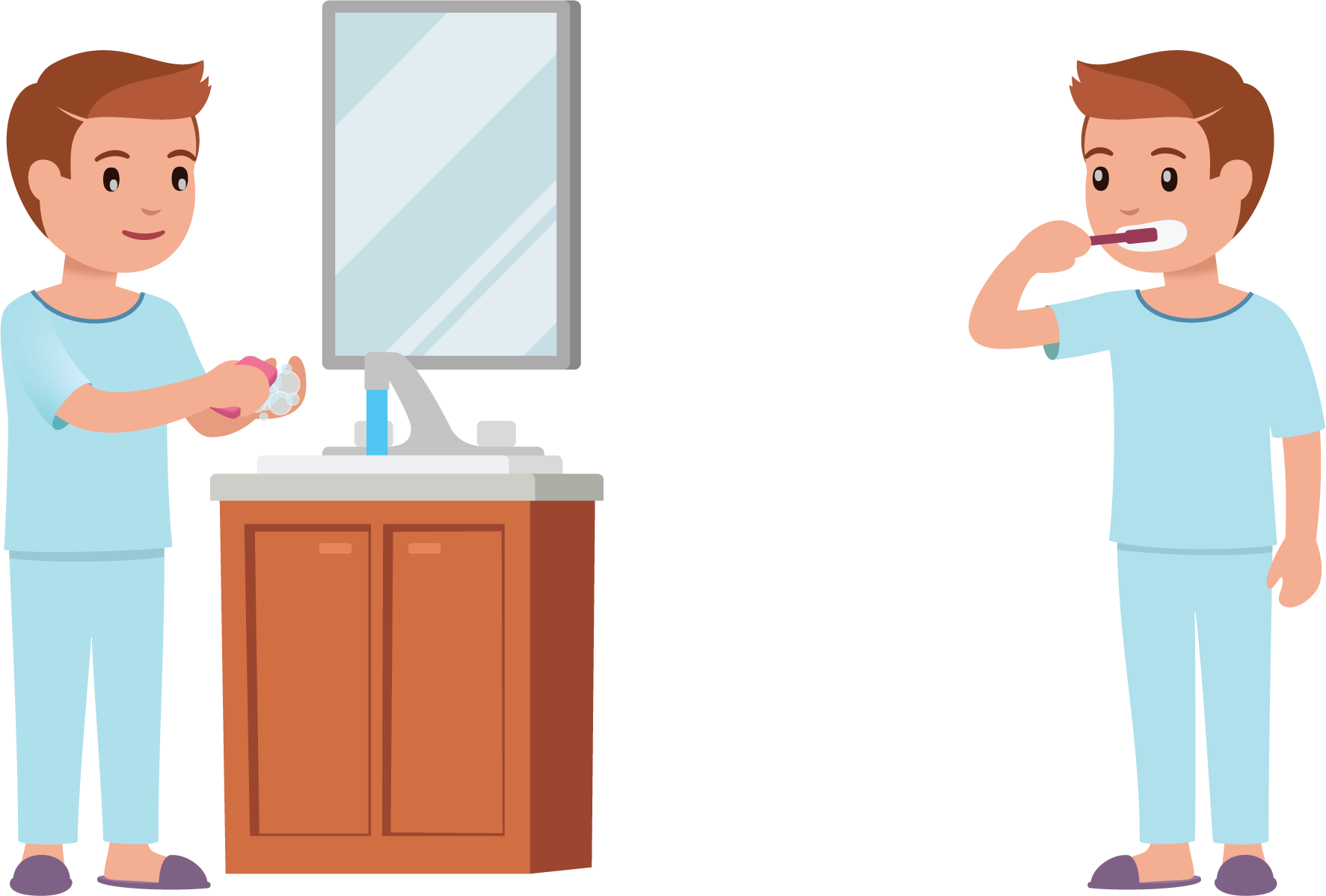 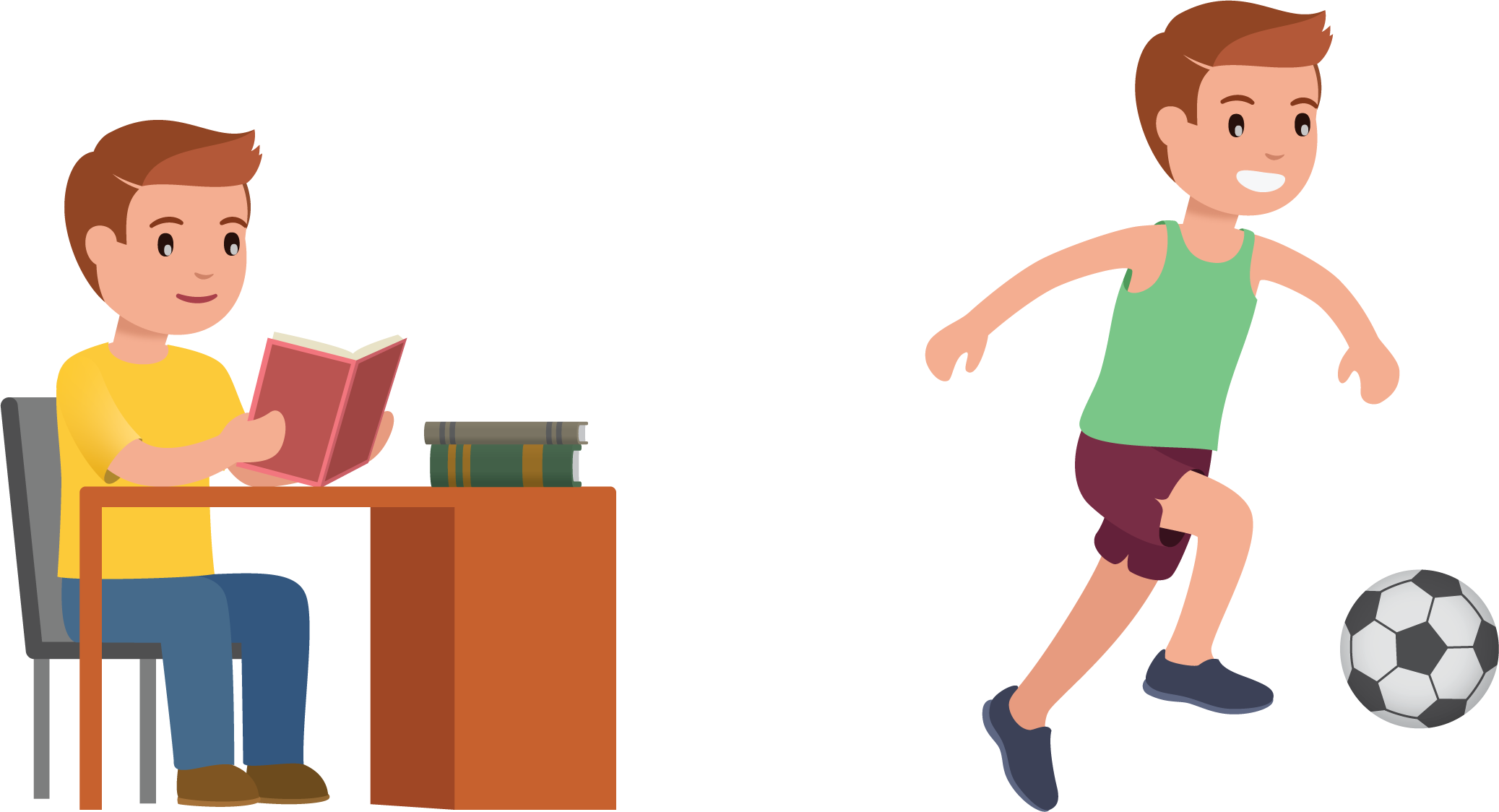 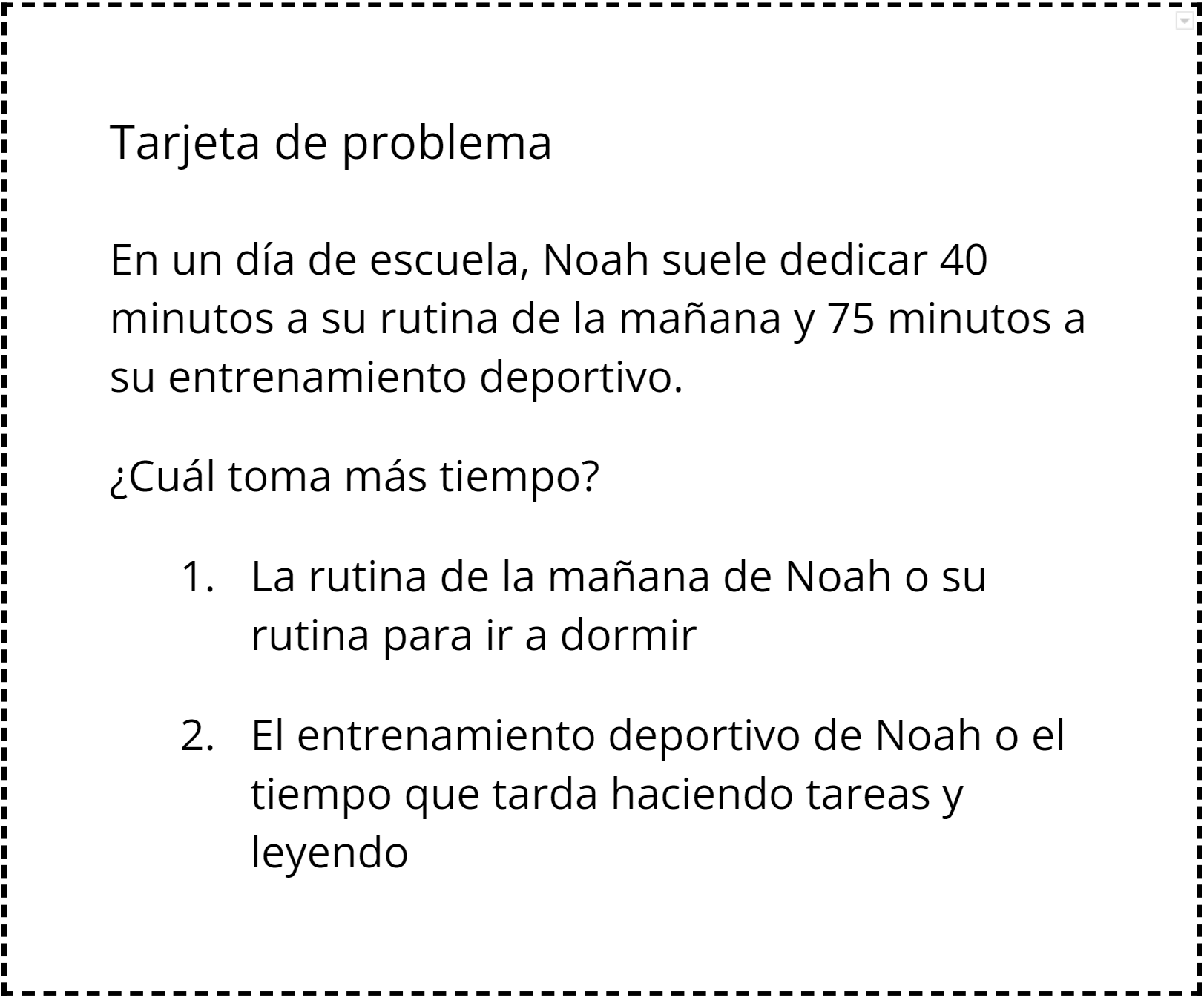 2 Falta de información: Día de escuela de Noah (parte 2)Student Task StatementTu profesor te dará una tarjeta de problema o una tarjeta de datos. No se la muestres ni se la leas a tu compañero.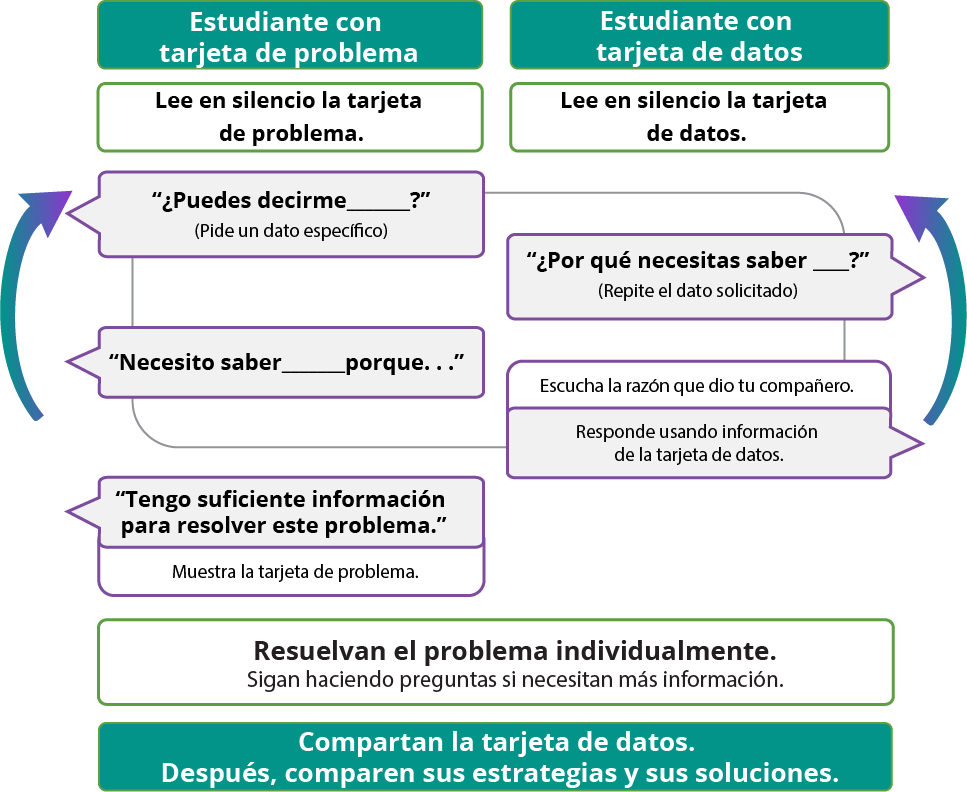 Haz una pausa aquí para que tu profesor pueda revisar tu trabajo.Pídele al profesor un nuevo grupo de tarjetas. Intercambia roles con tu compañero y repite la actividad.3 Lista de compras (Optional)Student Task StatementEstos son seis ingredientes que un cliente compró y algunas pistas sobre cada cantidad.Esta es una lista de los artículos ordenados según su peso, de menor a mayor.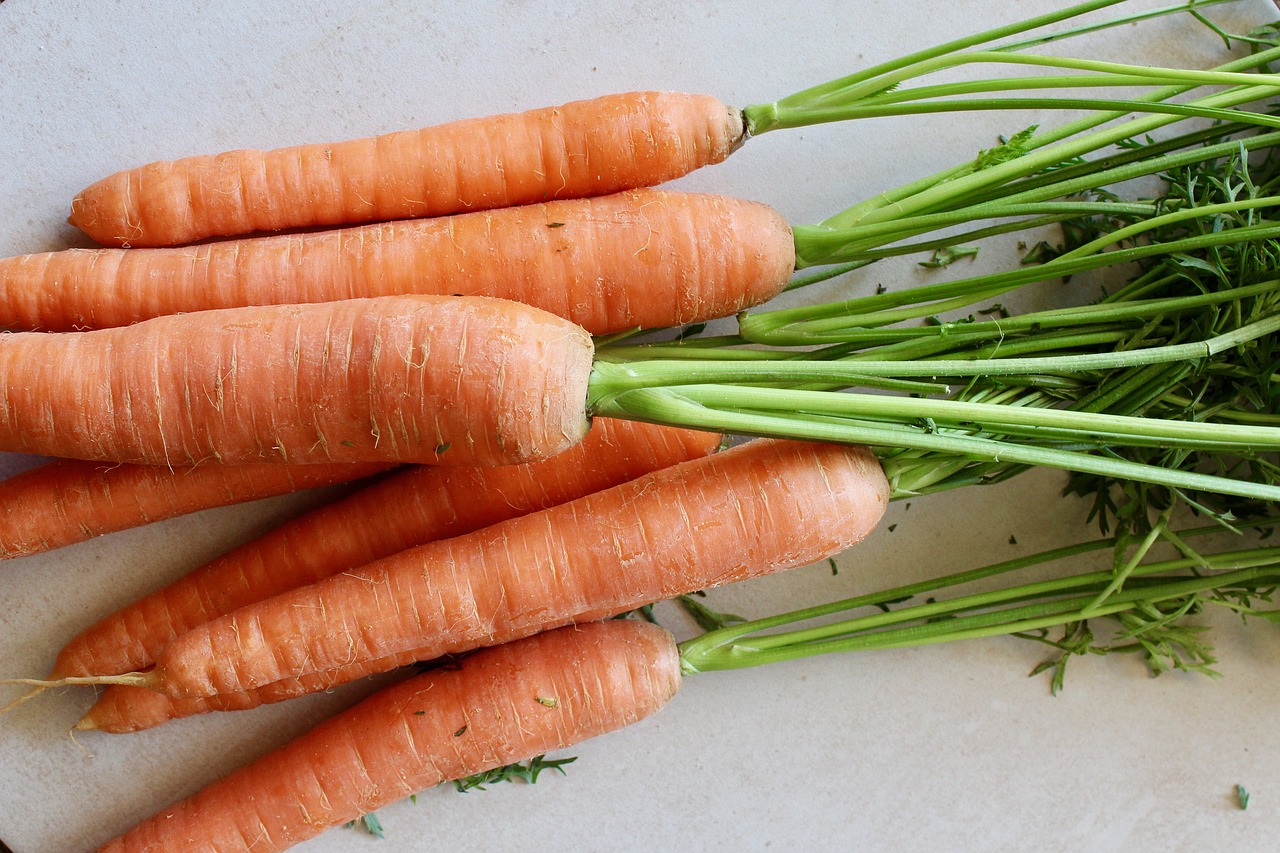 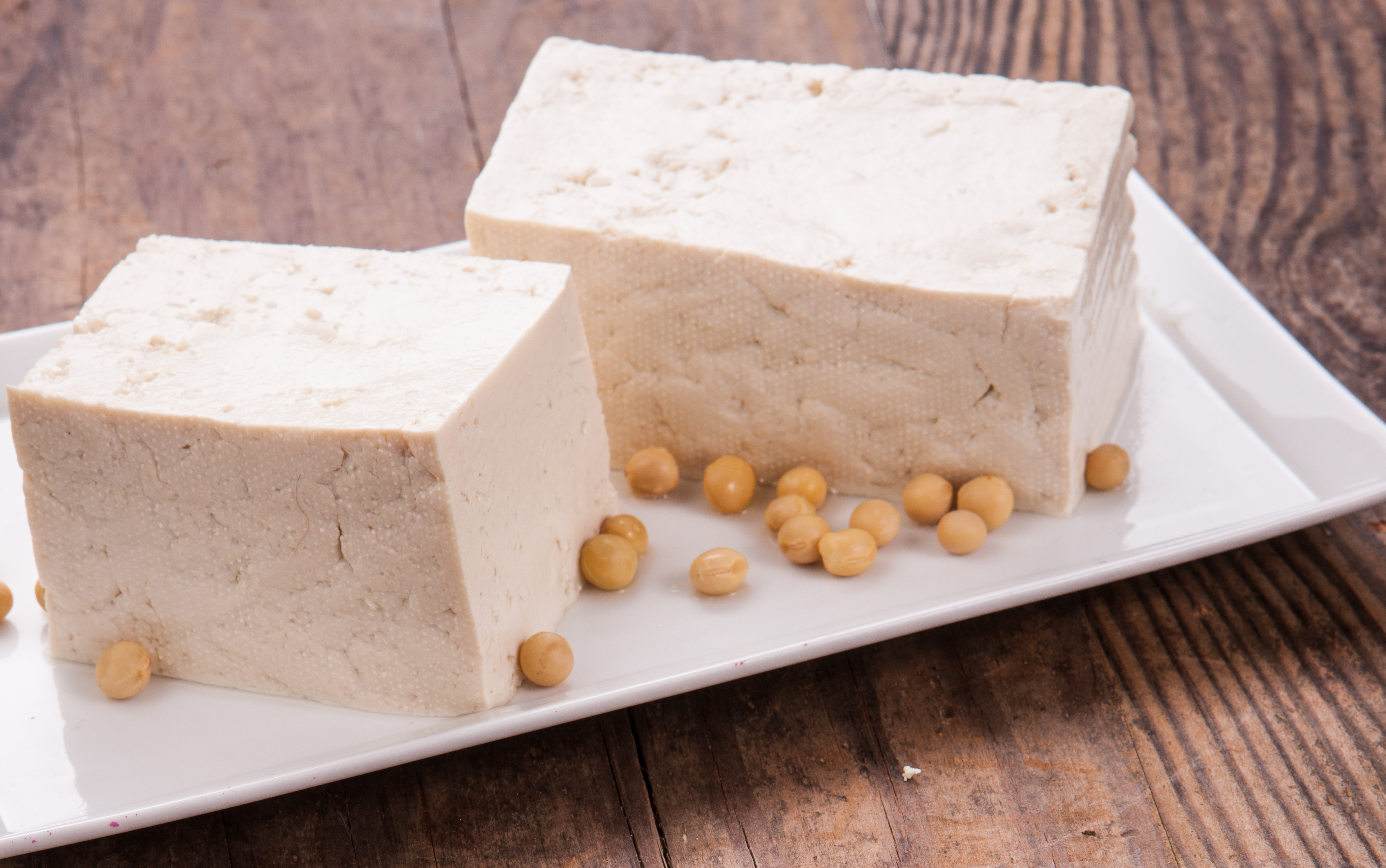 El artículo más pesado pesa 4 veces lo que pesa el tofu.Un ingrediente pesa  libra.El artículo que pesa 10 libras pesa 10 veces lo que pesa el camarón.Las zanahorias son 3 veces tan pesadas como los camarones.Las zanahorias son 2 veces tan pesadas como la harina de tapioca.El arroz integral pesa 20 veces lo que pesan los fideos.Usa las pistas para averiguar el peso de cada ingrediente, tanto en libras como en onzas.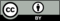 © CC BY 2021 Illustrative Mathematics®ingredientelibrasonzasfideos de arrozcamaronesharina de tapiocatofuzanahoriasarroz integral